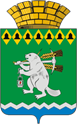 Дума Артемовского городского округа                VI созыв    РЕШЕНИЕот  ___________                                                                             № __________ О внесении изменений в Положение об Управлении образования Артемовского городского округа Рассмотрев представление главы Артемовского городского округа, в соответствии со статьей 5.2 Федерального закона от 06 марта 2006 года        № 35-ФЗ «О противодействии терроризму», постановлением Администрации Артемовского городского округа от 05.02.2018 № 75-ПА «О мерах по реализации статьи 5.2 Федерального закона от 06 марта 2006 года № 35-ФЗ «О противодействии терроризму»,  руководствуясь статьей 23 Устава Артемовского городского округа, Дума Артемовского городского округаРЕШИЛА:1. Внести в Положение об Управлении образования Артемовского городского округа, утвержденное решением Думы Артемовского городского округа от 27.03.2014 № 450 (с изменениями и дополнениями, внесенными решениями Думы Артемовского городского округа от 26.05.2016 № 821, от 29.06.2017 № 215) (далее – Положение), следующие изменения:1.1. подпункт 83 пункта 9 Положения изложить в следующей редакции:«83) разработка и реализация муниципальных программ в области профилактики терроризма, а также минимизации и (или) ликвидации последствий его проявлений;»;1.2. пункт 9 Положения дополнить подпунктами 84, 85, 86, 87, 88 следующего содержания:«84) организация и проведение информационно-пропагандистские мероприятия по разъяснению сущности терроризма и его общественной опасности, а также по формированию у граждан неприятия идеологии терроризма, в том числе путем распространения информационных материалов, печатной продукции, проведения разъяснительной работы и иных мероприятий;85) участие в мероприятиях по профилактике терроризма, а также по минимизации и (или) ликвидации последствий его проявлений, организуемых федеральными органами исполнительной власти и (или) органами исполнительной власти субъекта Российской Федерации;86) обеспечение выполнения требований к антитеррористической защищенности объектов, находящихся в муниципальной собственности Артемовского городского округа;87) осуществление иных полномочий по решению вопросов местного значения по участию в профилактике терроризма, а также в минимизации и (или) ликвидации последствий его проявлений;88) иные полномочия в соответствии с законодательством Российской Федерации, Свердловской области, муниципальными правовыми актами Артемовского городского округа.».2. Предложить начальнику Управления образования Артемовского городского округа Багдасарян Н.В. представить в Инспекцию ФНС России по Верх-Исетскому району г. Екатеринбурга заявление о государственной регистрации изменений, вносимых в учредительные документы Управления образования Артемовского городского округа.3. Настоящее решение опубликовать в газете «Артемовский рабочий» и разместить на официальном сайте Думы Артемовского городского округа в информационно-телекоммуникационной сети «Интернет».4. Контроль за исполнением настоящего решения возложить на постоянную комиссию по вопросам местного самоуправления, нормотворчеству и регламенту (Угланов М.А.).Председатель ДумыАртемовского городского округа		                   К.М. Трофимов        Глава        Артемовского городского округаА.В. Самочернов